MINISTÉRIO DA EDUCAÇÃO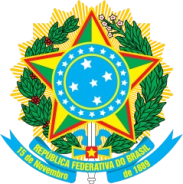 UNIVERSIDADE FEDERAL DA INTEGRAÇÃO LATINO-AMERICANA – UNILA INSTITUTO MERCOSUL DE ESTUDOS AVANÇADOSANEXO II - PROPOSTA DE CRIAÇÃO DE NOVA CÁTEDRARecomenda-se consultar a Resolução CONSUN 30/2021, a Lista de Cátedras do IMEA e a Coordenação do IMEA previamente à proposição de nova cátedra.Proponente:Coordenador(a) (quando for diferente do proponente):Coordenador(a) Substituto(a): Título (pode se aproveitar a nomenclatura das primeiras cátedras do IMEA – Anexo III):Patrono (no caso de nova Cátedra em homenagem a eméritos intelectuais, cientistas, artistas e pensadores(as).:Sugestão de Catedrático(a) fundador(a):Justificativa acadêmica e institucional (máximo 5 páginas demonstrando aderência aos princípios e objetivos gerais do Programa de Cátedra):Foz do Iguaçu, ____ de ___________ de 2023.________________________________________________Assinatura do Proponente